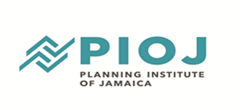 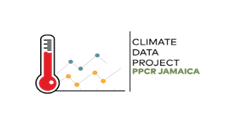 	REQUEST FOR EXPRESSIONS OF INTERESTMONITORING AND EVALUATION SPECIALISTCOUNTRY		: JamaicaNAME OF PROJECT	: Improving Climate Data & Information Management ProjectGRANT NO.		: TF0A0433COMPONENT                  : Climate Resilient Planning and Hydro-meteorological Information ServicesBID NO.		:19/PPCR/Q3/01SELECTION METHOD: Individual Consultant Selection___________________________________________________________________________________________________________The Government of Jamaica (GOJ) has received a grant through the World Bank (WB) under the Pilot Programme for Climate Resilience (PPCR) toward the cost of implementing the Improving Climate Data and Information Management Project (ICDIMP). The objective is to improve the quality and use of climate related data for effective planning and action at the local and national levels.  A portion of the proceeds of this grant will be for a Monitoring and Evaluation Specialist to be assigned to the Project.The objectives of this assignment are:To review the  data collection tools that are being used by the  Technical Implementing Agencies to provide reports to the Project Implementing Unit  in order to assess their relevance and effectivenessTo conduct necessary data collection, update the project status/ progress reports and assess the  outcome and impact of the project against the revised results frameworkTo design and begin the implementation of project impacts dissemination strategy The Planning Institute of  Jamaica now invites eligible individuals to indicate their interest in providing the consultancy services by submitting their curriculum vitae (CV) demonstrating the required qualifications and relevant experience to perform the services (description of similar assignments undertaken). The selection criteria are:Post graduate degree in Management, Economics, Development Planning, Project Management, Public Administration or related field.Excellent report-writing skills. 5 years’ experience in conducting monitoring and evaluation of environmental projects.Understanding of climate change issues and their development implications for Jamaica and the Caribbean Experience working with Ministries, Departments and Agencies.Experience in conducting  evaluations for projects/programme funded by international development partners in Jamaica or the CaribbeanThe attention of interested consultants is drawn to paragraph 1.9 of the World Bank’s Guidelines: Selection and Employment of Consultants [under IBRD Loans and IDA Credits & Grants] by World Bank Borrowers  dated January 2011 revised July 2014 (“Consultant Guidelines”), setting forth the World Bank’s policy on conflict of interest. The Terms of Reference can be accessed from http://www.pioj.gov.jm/. Further information may be obtained by sending an email to ljohnson@pioj.gov.jm   or cmccarthy@pioj.gov.jm . Expressions of interest must be delivered in writing to the address below by email, mail or in person, no later than November  27, 2019.The Project ManagerImproving Climate Data and Information Management ProjectPlanning Institute of Jamaica16 Oxford Road, Kingston 5, JamaicaTel: 935-5049, Fax: 906-4465Email: ljohnson@pioj.gov.jm